Tips for Choosing a BibleDid you know….Books of the Bible written by various authors but all inspired by the Holy SpiritAll books containing true Catholic doxology have a stamp of approval by Catholic ChurchLook for Nihil Obstat and/or Imprimatur on the back of the title page Catholic Bibles contain seven more Old Testament books than Protestant Bibles During the Reformation, Protestants removed seven books that had been part of the Bible since the beginning of Church historyHere are a few Bible examples that might help 😊Local Catholic StoresHelpful WebsitesMaking a Prayer Corner in Your Home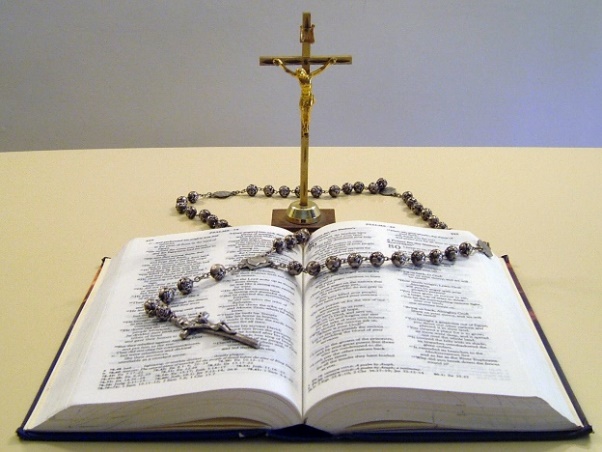 Why A Prayer Corner in Our Catholic HomesGood to SEE our Faith at home as well as HEAR at MassPeaceful reminder of God’s presence God’s presence in our homes and lives 24/7What Is a Prayer CornerAccessible area to gather as a family or individuallyPlace you walk by and feel God’s presenceYour own, personal, comforting, inviting place			Silent testimony of your Faith in Our Blessed Mother, the Holy Family, our Lord Jesus ChristFor more information see page 4 in the Parent’s Guide Ideas of What You Can Include in Your Prayer Corner Crucifix for your prayer corner and visible in every bedroom of your homeBible (see examples within this document)Candle or a lighted candle on a timer that goes on every nightScripture quote, Saint quote, the 10 CommandmentsStatue, Picture, or Icon: Jesus, Mary, an Angel, a favorite SaintSomething that speaks to your family personallyHoly water, family RosariesCatholic books, picture books for kids, holy cards, prayer cards“Preach the Gospel always, and if necessary, use words”St. Francis of Assisi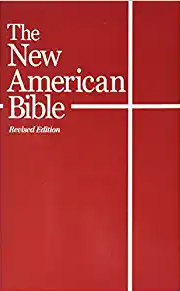 The New American Bible Easy to understandModern translation Easy use for all ages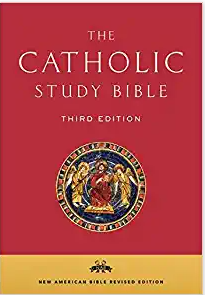 The Catholic Study Bible 3rd EditionExtensive reading guide Book-by-book through ScriptureFor higher education and general readers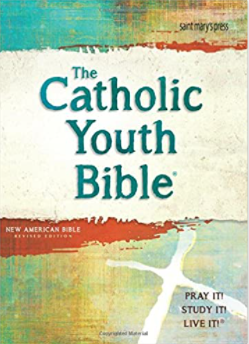 The Catholic Youth Bible 4th Edition Full-color designEasy-to-use Navigation Multiple opportunities for youth interaction with scriptures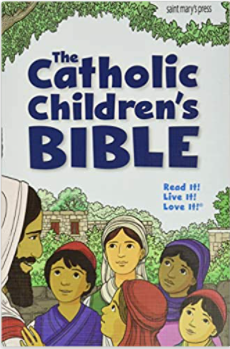 The Catholic Children’s BibleColor-coded tabs easy navigationSimple graphicsChild-friendly Bible; grades 1-4Vibrant, realistic illustrations, and fun, colorful graphicsQueen of Angels Catholic Store	11629 San Jose Blvd. Suite 3 Jacksonville, FL 32223904-288-0062The Blue Mantle 81 San Marco Ave Saint Augustine, FL 32084904-907-2985https://www.comcenter.com/  https://www.amazon.com/ https://www.usccb.org/ https://www.usccb.org/bible/understanding-the-bible 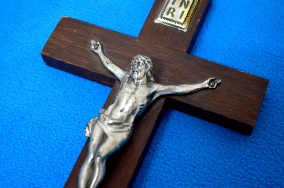 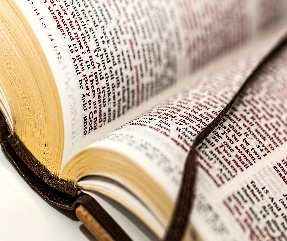 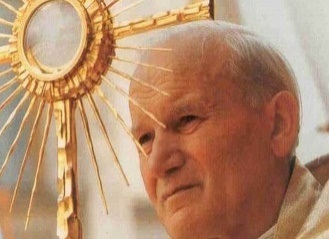 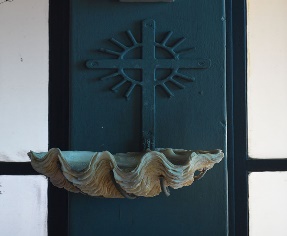 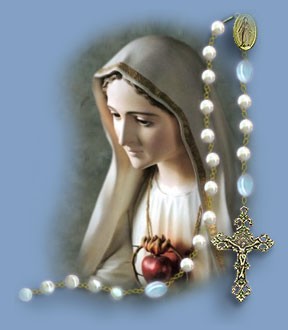 